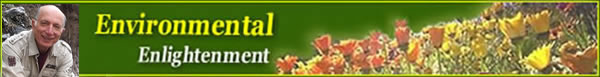 
Environmental Enlightenment #184
By Ami Adini - Reissued May 18, 2015